Barbados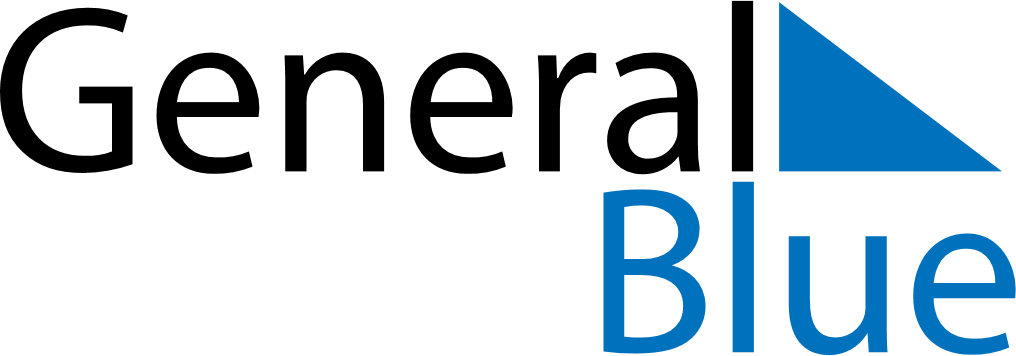 BarbadosBarbadosBarbadosBarbadosBarbadosBarbadosBarbadosJuly 2019July 2019July 2019July 2019July 2019July 2019July 2019July 2019SundayMondayTuesdayWednesdayThursdayFridaySaturday12345678910111213141516171819202122232425262728293031August 2019August 2019August 2019August 2019August 2019August 2019August 2019August 2019SundayMondayTuesdayWednesdayThursdayFridaySaturday12345678910111213141516171819202122232425262728293031September 2019September 2019September 2019September 2019September 2019September 2019September 2019September 2019SundayMondayTuesdayWednesdayThursdayFridaySaturday123456789101112131415161718192021222324252627282930 Aug 1: Emancipation DayAug 5: Kadooment Day